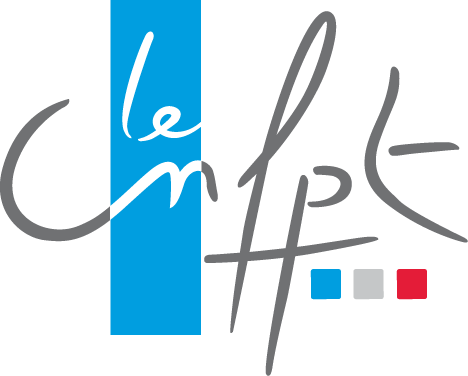 CONCOURS EXTERNED’ACCÈS AU CADRE D’EMPLOIS DES INGENIEURS EN CHEF TERRITORIAUXSESSION 2021DOSSIER A FOURNIR PAR LE CANDIDATAU CONCOURS EXTERNEDOSSIER À RETOURNER AU PLUS TARD LE 8 NOVEMBRE 2021SOIT PAR VOIE POSTALE, LE CACHET DE LA POSTE FAISANT FOI,À L’ADRESSE SUIVANTE :CNFPTSERVICE DES CONCOURS80 rue de ReuillyCS 4123275578 Paris Cedex 12SOIT PAR VOIE ELECTRONIQUE A L’ADRESSE SUIVANTE :concours@cnfpt.fr NOM D’USAGE : 	NOM DE FAMILLE : 	Prénom : 	Liste des documents constituant le dossierAux termes du décret n°2016-205 du 26 février 2016 fixant les conditions d’accès et les modalités d’organisation des concours pour le recrutement des ingénieurs en chef territoriaux, la première épreuve orale d’admission du concours externe consiste en « un entretien avec le jury, à partir d’un dossier permettant d’apprécier son parcours, ses réalisations, ses capacités d’analyse et de synthèse ainsi que sa motivation et sa capacité à exercer les missions et les fonctions dévolues aux ingénieurs en chef territoriaux ». Durée de l’épreuve : 30 mn dont un exposé liminaire d’au plus de 10 minutes – coefficient 5 – Pas de programme réglementaire. Document n°1Déclaration sur l’honneur ci-jointe, à compléterDocument n° 2 Accusé de réception ci-joint, à compléter(Un seul exemplaire - Ne pas agrafer au document) Ce document attestera de la bonne réception du dossier par le service des concours sans présumer de son caractère complet ou non.Document n° 3Curriculum vitae détaillé à joindre au dossierDocument n° 4Note de quatre pages maximum dactylographiées à joindre au dossierLe candidat y présentera les stages effectués, les activités et les travaux réalisés ou auxquels il a pris part ainsi que les enseignements qu’il en a tirés et, le cas échéant, un engagement personnel dans une activité associative ou extrascolaire à laquelle il a participé.Document n° 5Une lettre de motivation de deux pages maximum dactylographiées à joindre au dossierLe candidat y explicitera son intérêt pour les missions et les fonctions dévolues aux ingénieurs en chef territoriaux.Le dossier du candidat est à retourner au plus tard le 8 novembre 2021, soit par voie postale (le cachet de la poste faisant foi), soit par voie électronique.Il est conseillé au candidat d’en conserver un exemplaire.DOCUMENT° 1DÉCLARATION SUR L’HONNEURJe, soussigné(e) 	souhaite me présenter au concours externe d’ingénieur territorial en chef, session 2021. Je déclare sur l’honneur l’exactitude de toutes les informations figurant dans le présent dossier.Fait à 	, le |__|__| |__|__| |__|__|__|__|SignatureDOCUMENT N° 2	DOCUMENT EN UN SEUL EXEMPLAIRENE PAS AGRAFER AU DOSSIER SVPDOCUMENT DESTINÉ AU SERVICE DES CONCOURSACCUSÉ DE RÉCEPTIONÀ remplir par le candidatNOM D’USAGE : 	NOM DE FAMILLE : 	PRĖNOM : 	DATE DE NAISSANCE : |__|__| |__|__| |__|__|__|__|ADRESSE POSTALE PERSONNELLE : CADRE RÉSERVÉ A L’ADMINISTRATIONLe service organisateur des concours accuse bonne réception du dossier, enregistré le |__|__| |__|__| |__|__|__|__| sans présumer de son caractère complet ou non.Nom et signature de l’autorité administrativeLa loi n° 78-17 du 6 janvier 1978 modifiée relative à l’informatique, aux fichiers et aux libertés s’applique aux réponses faites sur ce formulaire.